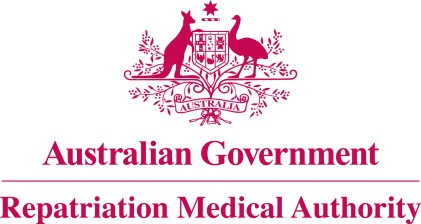 NOTICE OF INVESTIGATION – MULTIPLE CONDITIONS – INSTRUMENTS SUNSETTING ON 16 November 2025, 25 January 2026 and 4 April 2026,Section 196G of theVeterans' Entitlements Act 1986The Repatriation Medical Authority (the Authority) gives notice under section 196G of the Veterans' Entitlements Act 1986 (the VEA) that it intends to carry out investigations under subsection 196B(7) of the VEA to review the contents of Statements of Principles concerning the following:The Authority invites the following persons and organisations to make written submissions to the Authority in respect of any of the investigations:	a person eligible to make a claim for pension under Part II or Part IV of the VEA;	a person eligible to make a claim for compensation under section 319 of the Military Rehabilitation and Compensation Act 2004 (the MRCA);	an organisation representing veterans, Australian mariners, members of the Forces, members of the Peacekeeping Forces, members within the meaning of the MRCA, or their dependants;	the Repatriation Commission or the Military Rehabilitation and Compensation Commission; and	a person having expertise in a field relevant to the investigation.The Authority will hold its first meeting for the purposes of each of these investigations on 6 February 2023.Under the VEA, the Authority is required to find out whether there is new information available about how the above listed conditions may be suffered or contracted, or death from the above listed conditions may occur; and the extent to which the above listed conditions or death from the above listed conditions may be war-caused, defence-caused, a service injury, a service disease or a service death.  Persons and organisations wishing to make a submission can use the RMA website http://www.rma.gov.au/investigations/ to electronically lodge the submission and supporting information.  Alternatively, submissions can be sent by email to info@rma.gov.au or posted to the address below.  The RMA Submission Guidelines are available online for guidance.  The RMA Secretariat may be contacted at the address, telephone number or email address below for further assistance.All submissions must be in writing and received by the Authority no later than 23 January 2024.Condition:Instrument Nos:                    Instrument Nos:                    Commenced:Non-melanotic malignant neoplasm of the skin7 & 8 of 2016                          4 April 20164 April 2016External bruise5 & 6 of 2016                          25 January 201625 January 2016Ischaemic heart disease1 & 2 of 2016                          25 January 201625 January 2016Adjustment disorder23 & 24 of 2016                      4 April 20164 April 2016Malignant neoplasm of the endometrium11 & 12 0f 2016                       4 April 20164 April 2016Loss of teeth124 & 125 of 2015                  16 November 201516 November 2015Eating disorder13 & 14 of 2016                      4 April 20164 April 2016Lyme disease25 & 26 of 2016                      4 April 20164 April 2016Peritoneal adhesions3 & 4 of 2016                          25 January 201625 January 2016Discoid lupus erythematosus126 & 127 of 2015                  16 November 201516 November 2015Dental caries122 & 123 of 2015                  16 November 201516 November 2015Benign prostatic hyperplasia17 & 18 of 2016                      4 April 20164 April 2016Myopia, hypermetropia and astigmatism9 & 10 of 2016                        4 April 20164 April 2016Malignant neoplasm of the oesophagus120 & 121of 2015                   16 November 201516 November 2015Polymyalgia rheumatica19 & 20 of 2016                       4 April 20164 April 2016Diverticular disease of the colon15 & 16 of 2016                       4 April 20164 April 2016Systemic lupus erythematosus21 & 22 of 2016                       4 April 20164 April 2016Pterygium116 & 117 of 2015                  16 November 201516 November 2015Pinguecula118 & 119 of 2015                  16 November 201516 November 2015The Common Seal of the		)Repatriation Medical Authority	) was affixed at the direction of:	)PROFESSOR TERENCE CAMPBELL AM CHAIRPERSON       3 / November / 2023